Памятка "Что нужно знать о коррупции"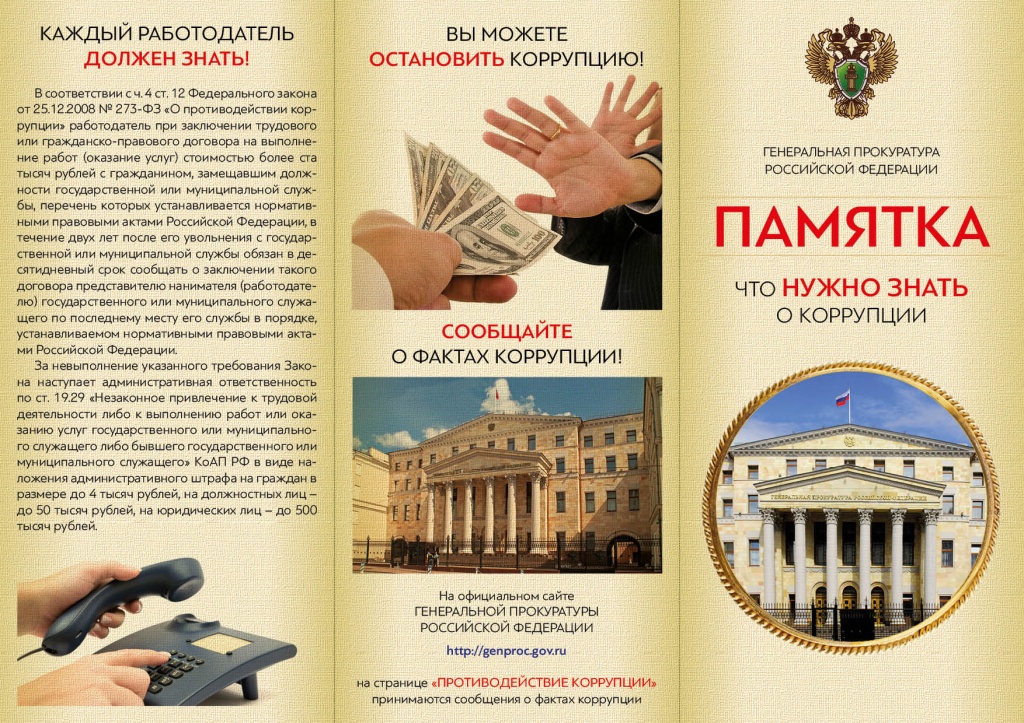 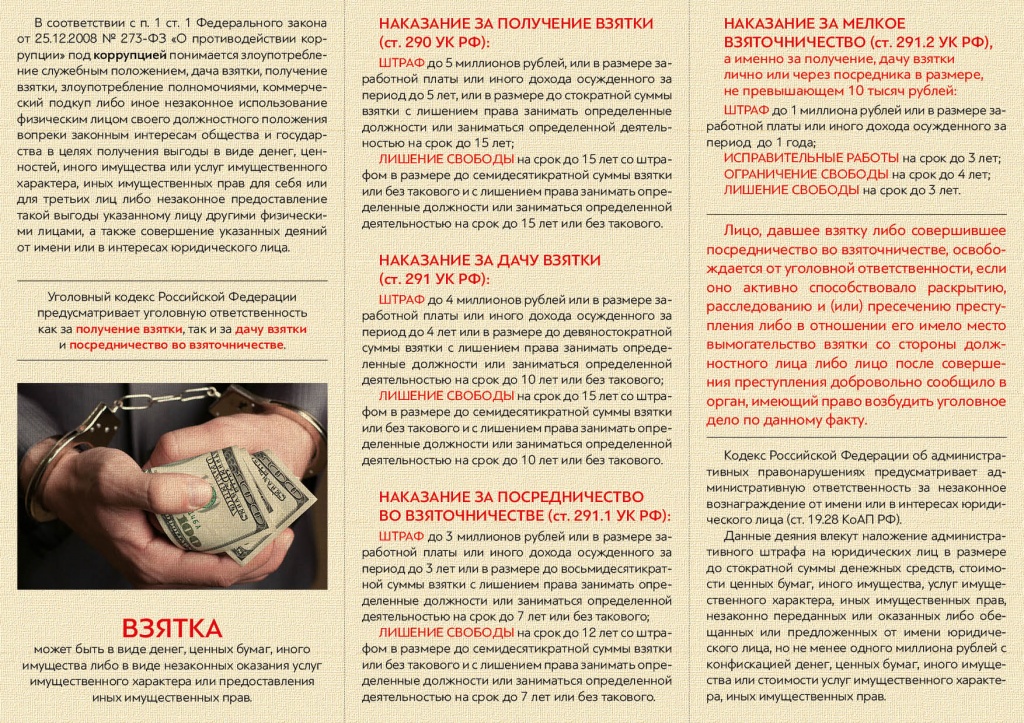 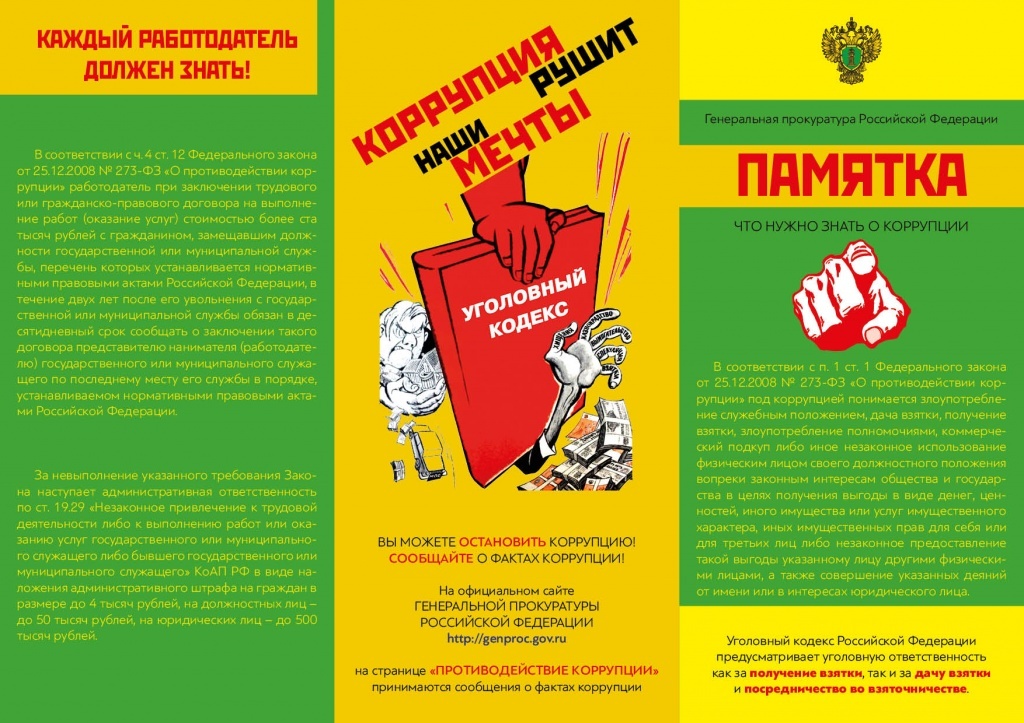 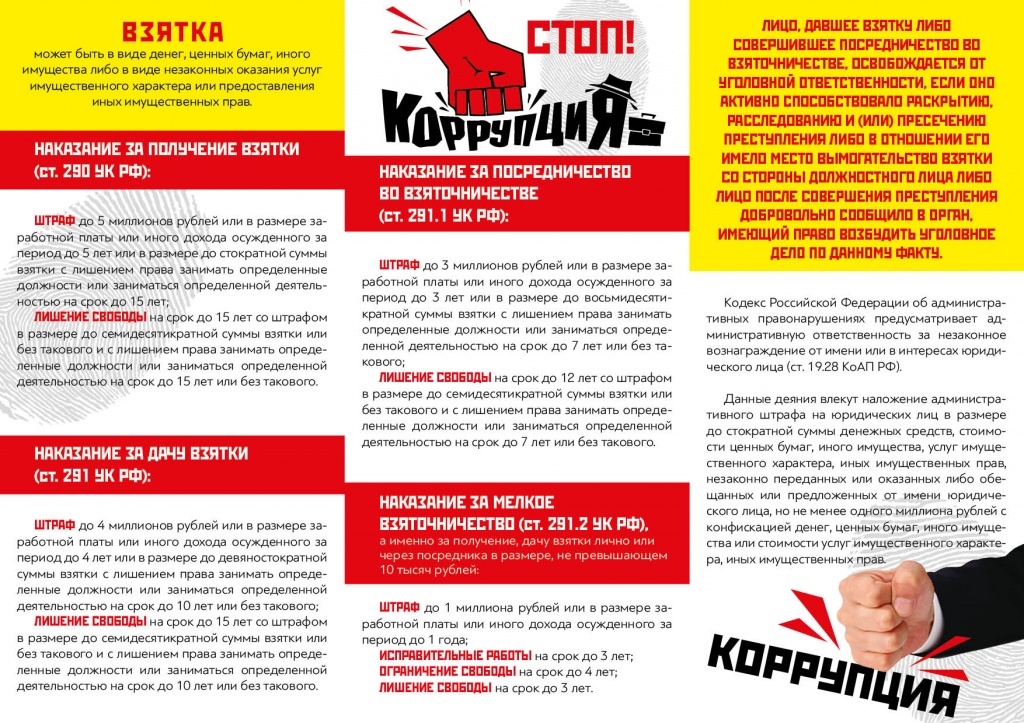 Контактные  данные  прокуратуры  Максатихинского  района,для  возможного  обращения  заявителям по фактам  коррупции: Тверская  область,пос.Максатиха, ул.Красноармейская ,д.8 тел.848(253)2-25-05